АДМИНИСТРАЦИЯ ВОРОБЬЕВСКОГО 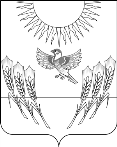 МУНИЦИПАЛЬНОГО РАЙОНА ВОРОНЕЖСКОЙ ОБЛАСТИП О С Т А Н О В Л Е Н И Еот  20 июля 2021 г.   №   800	  	            с. ВоробьевкаВ соответствии постановлением правительства Воронежской области от 13.12.2013 № 1088 «Об утверждении государственной программы Воронежской области «Развитие сельского хозяйства, производства пищевых продуктов и инфраструктуры агропродовольственного рынка», соглашением между департаментом аграрной политики Воронежской области и администрацией Воробьевского муниципального района Воронежской области от 27.01.2021 года № 20612000-1-2020-012 «О предоставлении субсидии из бюджета субъекта  Российской Федерации местному бюджету»  (далее - Соглашение), администрация  Воробьевского муниципального района Воронежской области п о с т а н о в л я е т :1. Внести в постановление администрации Воробьевского муниципального района от 08.06.2021 г. № 668 «О порядке расходования средств субсидии поступившей в районный бюджет из областного бюджета в рамках государственной программы Воронежской области «Развитие сельского хозяйства, производства пищевых продуктов и инфраструктуры агропродовольственного рынка» на 2021 год» изменения, изложив приложение к Порядку в редакции согласно приложению к настоящему постановлению2. Контроль за исполнением настоящего возложить на заместителя главы администрации муниципального района – начальника отдела по строительству, архитектуре, транспорту и ЖКХ Гриднева Д.Н..Глава Воробьевского муниципального района                                                      М.П. ГордиенкоНачальник юридического отдела 					В.Г.КамышановПриложение к постановлению администрации Воробьевского муниципального района  от 20.07.2021 г. № 800Перечень мероприятий, финансируемых за счет средств Субсидии, поступившей в районный бюджет из областного бюджета в рамках государственной программы Воронежской области «Развитие сельского хозяйства, производства пищевых продуктов и инфраструктуры агропродовольственного рынка»  на 2021 годО внесении изменений в постановление администрации Воробьевского муниципального района от 08.06.2021 г. № 668 «О порядке расходования средств субсидии поступившей в районный бюджет из областного бюджета в рамках государственной программы Воронежской области «Развитие сельского хозяйства, производства пищевых продуктов и инфраструктуры агропродовольственного рынка» на 2021 год»Наименование получателяНаименование проектаОбъем финансирования, рублейОбъем финансирования, рублейОбъем финансирования, рублейНаименование получателяНаименование проектаВсегов том числев том числеНаименование получателяНаименование проектаВсегосредства субсидии из бюджета субъекта РФсредства бюджета Воробьевского муниципального районаВоробьевское сельское поселение Воробьевского муниципального района Воронежской областиОрганизации площадок для сбора твердых коммунальных отходов в с.Воробьевка Воробьевского сельского поселения  Воробьевского муниципального района Воронежской области»2 050 590,971 794 267,10256 323,87Никольское сельское поселение Воробьевского муниципального района Воронежской областиОрганизации площадок для сбора твердых коммунальных отходов в с.Никольское 1-е, с.Краснополье Никольского 1-го сельского поселения  Воробьевского муниципального района Воронежской области»1 304 000,001 141 000,00163 000,00Солонецкое сельское поселение Воробьевского муниципального района Воронежской областиБлагоустройство воинского захоронения № 96, расположенного по адресу: Воронежская область, Воробьевский муниципальный район,  п.ц.у.свх. «Воробьевский», ул. Ленинская, 2В569 400,83498 225,7371 175,10ИТОГОИТОГО3 923 991,803 433 492,83490 498,97